Mohamed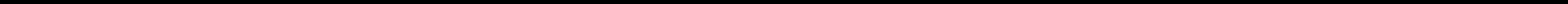 Email: mohamed.294486@2freemail.com Sales executive supervisor - Etisalat27 years oldEgyptianDubaiObjectivesIn the Short – term (2-3 years)Oscillate my skills as senior sales operations / product management in a multinational company.In the long – term (4-10 years)Promote my knowledge and abilities to work as business operation manager.Business consultant and lecturer.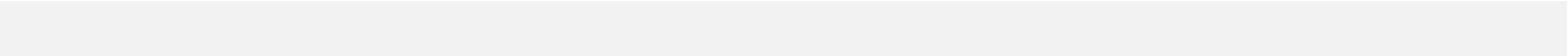 Academic Information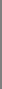 Work Experience2/9/2017	1Page	ConfidentialMay 2011- Aug. 2013Work ResponsibilitiesJan. 2009 - April 2011 Work responsibilitiesSales operations supervisor in Up-Tech Computer IT Corp. Egypt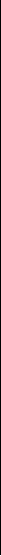 Handling Bulk ordersGenerating regular daily and monthly reportsExpands new deals and contractsManage sales operations with sales plan to meet the targetOwnership of commercial on bids and tendersResponsible for making presentations to customers and sales personnelRetail support In Up-Tech Computer Cor.Handle the existing customersExpand the achievementWide the area of sellingApplying Need Analysis and understand customer’s needs with product directionLanguages & Computer Skills*PersonalityGood listener, Well-Organized, Presenter, Initiative and Motivated.* Points of StrengthImplementing rules and Instructions, Adapt quickly with ever-changing environments, Ability to work abroad within time limits, Handle hard situations with series actions and ability to work in a team work or individually.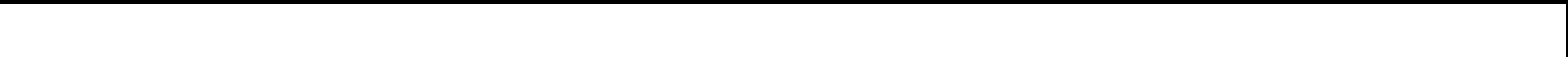 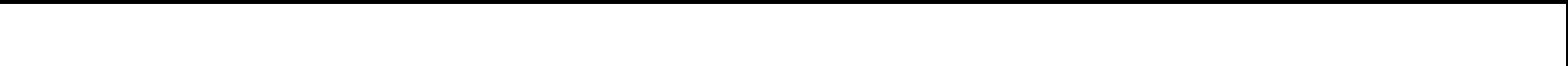 Best Regards,2/9/2017	2Page	ConfidentialBachelor DegreePetroleum Geosciences and FinancePetroleum Geosciences and FinanceCairo UniversityBachelor DegreePetroleum Geosciences and FinancePetroleum Geosciences and FinanceCairo UniversityGraduation dateJanuary 2011Faculty of SciencesGraduation dateJanuary 2011Faculty of SciencesGraduation dateJanuary 2011GradeGPA 2.03 / 5GoodGoodProject's GradeProject's GradeExcellent9.6 / 10 PointsSales executive supervisor at ETISALAT AL Kifaf BC - Dubai*Passed Etisalat certification for customer Journey & ExcellenceSep. 2013 – Up to date-   Following the staff monthly achievements against KPIs including the-   Following the staff monthly achievements against KPIs including theWork Responsibilitiesmonthly update of sales VS achievements dashboardWork Responsibilities-   Maintain customer experience and ensure customer satisfaction-   Maintain customer experience and ensure customer satisfaction-   Strong experience with new customer journey of Etisalat.-    Meeting customer needs & Building strong work relationships with Customer.-   I have over than 2 years in sales operations and generating reports.-    Highly able to control the floor and customer flow.-    Possess strong SMB & Gov sales experience and skills.-    Supported Bur Dubai area stores in the new governmental / special projectswith staff coaching and development.-    Worked on some Governmental projects such as Dubai police offer, Givingsupport to the account manager in the sales operations.-    Applying Need Analysis and understand customer’s needs with productdirection.*Act as Etisalat Alkifaf Business center Senior Acc. Manager-    Insure customer satisfaction and experience.-    Training the staff how to capture the sales chances and how to create newsales chances.-    Training staff and ensure following Etisalat terms and conditions.-    Implement Etisalat Customer Journey.-    Generate daily work progress reports and target achievements and KPIs.-    Generate shift opening and closing reports.CertificatesMarch 2010Communication skills and body language certification at British council / EgyptCommunication skills and body language certification at British council / EgyptCommunication skills and body language certification at British council / EgyptCommunication skills and body language certification at British council / EgyptJoined   British   Council   program   for   Petroleum   Geo-Science   studentsJoined   British   Council   program   for   Petroleum   Geo-Science   studentsJoined   British   Council   program   for   Petroleum   Geo-Science   studentsJoined   British   Council   program   for   Petroleum   Geo-Science   studentsSept. 2010- Jan. 2012(sponsored by British Gas company)(sponsored by British Gas company)(sponsored by British Gas company)Sept. 2010- Jan. 2012Included :-British English Language-Personal Development PortfolioPersonal Development Portfolio-ILETS PreparationApril 2013Attended Basic course for successful customer service representativeAttended Basic course for successful customer service representativeAttended Basic course for successful customer service representativeAttended Basic course for successful customer service representativeJan. 2014Best Employee award in Etisalat Al Kifaf for Q1 & Q2 2014Best Employee award in Etisalat Al Kifaf for Q1 & Q2 2014Best Employee award in Etisalat Al Kifaf for Q1 & Q2 2014Best Employee award in Etisalat Al Kifaf for Q1 & Q2 2014Feb. 2014Best Employee award in Etisalat Al Kifaf for Q4Best Employee award in Etisalat Al Kifaf for Q4Best Employee award in Etisalat Al Kifaf for Q42014Mar. 2015Best Employee award in Etisalat Al Kifaf for Q3Best Employee award in Etisalat Al Kifaf for Q3Best Employee award in Etisalat Al Kifaf for Q32015May 2016Best achiever and Behavior in Bur Dubai Etisalat Area Q2 2016Best achiever and Behavior in Bur Dubai Etisalat Area Q2 2016Best achiever and Behavior in Bur Dubai Etisalat Area Q2 2016Best achiever and Behavior in Bur Dubai Etisalat Area Q2 2016June 2016Certified attendance for customer journey project in ETISALAT UAECertified attendance for customer journey project in ETISALAT UAECertified attendance for customer journey project in ETISALAT UAECertified attendance for customer journey project in ETISALAT UAEBritish English Language- ILETS preparation in British Council –EgyptBritish English Language- Studied Business English at British Council- Studied Business English at British CouncilMicrosoft OfficeGood command with Microsoft OfficeMicrosoft Officeapplications all versionsapplications all versions